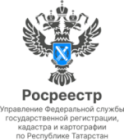 07.02.2024   Пресс-релизВ 2024 году в Татарстане исправят около 33 тысяч реестровых ошибокЗа 2023 год региональный Росреестр совместно с Роскадастром  исправил более 23 тысяч  таких ошибокРабота по исправлению неточностей в Едином государственном реестре недвижимости (ЕГРН), в рамках реализации госпрограммы «Национальная система пространственных данных», проводится на территории Татарстана с 2022-го года. «За это время нашими ведомствами, без привлечения финансовых средств правообладателей, суммарно исправлено более 30 тысяч реестровых ошибок. В 2024-м планируется исправить порядка 33 тысяч. Как правило, это некорректные сведения, которые были перенесены в Единый госреестр недвижимости из документов, которые ранее заинтересованными лицами были представлены в наше ведомство – межевых и технических планов, -  пояснил заместитель руководителя Росреестра Татарстана Нияз Галиакбаров. По словам представителя Росреестра Татарстана, исправление реестровых ошибок – это не только основа полного и точного формирования государственного реестра недвижимости, данная работа имеет и практическое значение: она поможет снять вопросы площади и границ участков и, следовательно, предотвратить земельные споры.    	В ведомстве также сообщили, что с 1 февраля 2024-го года срок исправления реестровой ошибки сокращен и составляет один месяц с момента направления правообладателю решения об исправлении реестровой ошибки вместо трех, как это было ранее. Также появилась возможность исправления реестровых ошибок до истечения 1 месяца при условии поступления согласия правообладателя с изменением сведений ЕГРН о местоположении границ объекта недвижимости.          Кроме того, с 1 февраля по результатам исправления реестровой ошибки допускается увеличение площади земельного участка не более чем на 10% или ее уменьшение не более чем на 5% относительно площади земельного участка, сведения о которой содержатся в ЕГРН.«Филиалом Роскадастра по Татарстану проводятся работы по определению координат границ и площадей земельных участков. Несомненный плюс данной работы в том, что все действия осуществляются без участия правообладателей недвижимости и на безвозмездной для них основе, а также у собственников отсутствует необходимость обращения к кадастровому инженеру для подготовки межевого плана и подачи заявления в орган регистрации прав. Подчеркну, что соблюдение сроков и качественное выполнение работ для нас приоритетно», – отметил директор филиала ППК «Роскадастр» по Республике Татарстан Артем Костин.Контакты для СМИПресс-служба Росреестра Татарстана Тел 8 (843) 255-25-10+7 917 913 59 41 https://rosreestr.tatarstan.ruhttps://vk.com/rosreestr16                                                                                                            https://t.me/rosreestr_tatarstan